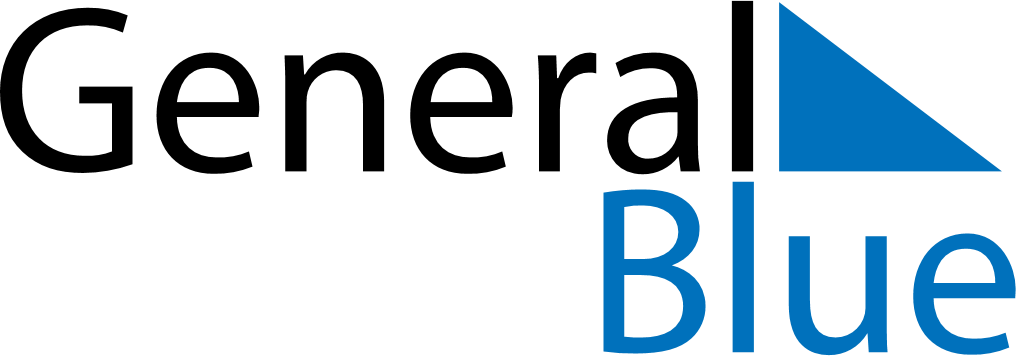 January 2024January 2024January 2024January 2024January 2024January 2024Kuusalu, Harjumaa, EstoniaKuusalu, Harjumaa, EstoniaKuusalu, Harjumaa, EstoniaKuusalu, Harjumaa, EstoniaKuusalu, Harjumaa, EstoniaKuusalu, Harjumaa, EstoniaSunday Monday Tuesday Wednesday Thursday Friday Saturday 1 2 3 4 5 6 Sunrise: 9:15 AM Sunset: 3:26 PM Daylight: 6 hours and 10 minutes. Sunrise: 9:15 AM Sunset: 3:28 PM Daylight: 6 hours and 12 minutes. Sunrise: 9:14 AM Sunset: 3:29 PM Daylight: 6 hours and 14 minutes. Sunrise: 9:14 AM Sunset: 3:31 PM Daylight: 6 hours and 16 minutes. Sunrise: 9:13 AM Sunset: 3:32 PM Daylight: 6 hours and 18 minutes. Sunrise: 9:12 AM Sunset: 3:34 PM Daylight: 6 hours and 21 minutes. 7 8 9 10 11 12 13 Sunrise: 9:12 AM Sunset: 3:36 PM Daylight: 6 hours and 23 minutes. Sunrise: 9:11 AM Sunset: 3:37 PM Daylight: 6 hours and 26 minutes. Sunrise: 9:10 AM Sunset: 3:39 PM Daylight: 6 hours and 29 minutes. Sunrise: 9:09 AM Sunset: 3:41 PM Daylight: 6 hours and 32 minutes. Sunrise: 9:08 AM Sunset: 3:43 PM Daylight: 6 hours and 35 minutes. Sunrise: 9:06 AM Sunset: 3:45 PM Daylight: 6 hours and 38 minutes. Sunrise: 9:05 AM Sunset: 3:47 PM Daylight: 6 hours and 41 minutes. 14 15 16 17 18 19 20 Sunrise: 9:04 AM Sunset: 3:49 PM Daylight: 6 hours and 45 minutes. Sunrise: 9:02 AM Sunset: 3:51 PM Daylight: 6 hours and 48 minutes. Sunrise: 9:01 AM Sunset: 3:53 PM Daylight: 6 hours and 52 minutes. Sunrise: 8:59 AM Sunset: 3:56 PM Daylight: 6 hours and 56 minutes. Sunrise: 8:58 AM Sunset: 3:58 PM Daylight: 6 hours and 59 minutes. Sunrise: 8:56 AM Sunset: 4:00 PM Daylight: 7 hours and 3 minutes. Sunrise: 8:55 AM Sunset: 4:02 PM Daylight: 7 hours and 7 minutes. 21 22 23 24 25 26 27 Sunrise: 8:53 AM Sunset: 4:05 PM Daylight: 7 hours and 11 minutes. Sunrise: 8:51 AM Sunset: 4:07 PM Daylight: 7 hours and 15 minutes. Sunrise: 8:49 AM Sunset: 4:09 PM Daylight: 7 hours and 20 minutes. Sunrise: 8:47 AM Sunset: 4:12 PM Daylight: 7 hours and 24 minutes. Sunrise: 8:45 AM Sunset: 4:14 PM Daylight: 7 hours and 28 minutes. Sunrise: 8:43 AM Sunset: 4:17 PM Daylight: 7 hours and 33 minutes. Sunrise: 8:41 AM Sunset: 4:19 PM Daylight: 7 hours and 37 minutes. 28 29 30 31 Sunrise: 8:39 AM Sunset: 4:22 PM Daylight: 7 hours and 42 minutes. Sunrise: 8:37 AM Sunset: 4:24 PM Daylight: 7 hours and 47 minutes. Sunrise: 8:35 AM Sunset: 4:27 PM Daylight: 7 hours and 51 minutes. Sunrise: 8:33 AM Sunset: 4:29 PM Daylight: 7 hours and 56 minutes. 